Специальность  «Коммерция (по отраслям)Задачи для экзаменапо дисциплине «Анализ финансово-хозяйственной деятельности»Задача 1Определите  и проанализируйте структуру основных средств  и сделайте вывод Задача 2Рассчитать структуру себестоимости и сделать выводЗадача 3Провести анализ численности работающих,  сделать выводы.Задача 4Рассчитать структуру затрат на производство. Сделать вывод.Задача 5Определить коэффициенты приема, выбытия,  текучести нп основе следующих данных:

Среднесписочная численность работников составляет 1460 человек
Принято рабочих  230 человек Выбыло рабочих всего 180 человека,
в том числе:
• в связи с призывом на военную службу, уходом на пенсию-62 человек,
• уволено по собственному желанию-113 человек,
• уволено за прогулы и др. нарушения трудовой дисциплины -5 человекЗадача 6Рассчитать и проанализировать показатели движения основных средств. Сделать вывод.Баланс движения и наличия основных средств (тыс. руб.)Движение и техническое состояние основных фондовЗадача 7Проанализировать влияние на товарооборот поступления, выбытия товаров и товарных запасов. Для расчета использовать метод цепных подстановок. Сделать вывод.Задача 8Построить двухфакторную мультипликативную модель зависимости выручки:- от среднегодовой стоимости основных промышленно-производственных фондов, -фондоотдачи активной части фондов:- определить недостающие факторы.Решить задачу: методом цепных подстановок. Данные для расчета;Задача 9Проанализировать влияние стоимости основных фондов и фондоотдачи на выручку от реализации. Сделайте выводы.  Данные для расчета:Задача10 Проанализировать влияние материалоемкости на выпуск продукции методом цепных подстановок.Задача 11Проанализировать влияние факторов на выпуск готовой продукции методом цепных подстановок.Задача 12Проанализируйте  влияние факторов на изменение материальных затрат. Сделать выводы.Задача 13Проанализируйте изменение объема выпуска продукции за счет повышения производительности труда  и численности работников методом цепных подстановок, используя следующую информацию, сделать выводы:Задача 14Проанализируйте влияние факторов на материалоотдачу методом цепных подстановок. Сделайте вывод.Задача 15Определить влияние факторов на объем выпуска продукции. Сделать вывод. Данные для анализа:Задача 16Расчет влияния факторов на объем товарооборота.Задача 17Произвести анализ изменения затрат на 1 рубль продукции отдельных изделий. Сделать вывод.Задача 18Анализ изменения себестоимости отдельных изделийЗадача 19Составьте на основании следующих данных баланс товарной продукции: реализация продукции в действующих ценах — 9285 тыс. руб., остатки нереализованной продукции в действующих ценах на начало года — 620 тыс. руб., на конец года — 575 тыс. руб. Выпуск товарной продукции в действующих ценах — 9240 тыс. руб.
Задача 20Провести факторный анализ валовой прибыли предприятия от реализации одного вида продукции методом цепных подстановок. Задача 21Определить уровень рентабельности продукции, найти изменения, сделать выводы.Задача 22Данные для факторного анализа прибыли по изделию 1 методом цепных подстановок.Задача 23Проанализируйте влияние основных факторов на рентабельность продукции методом цепных подстановок.Задача 24Проанализировать рентабельность продукции, выявить влияние факторов методом цепных подстановок.Задача 25Статистические данные о выручке от реализации и прибыли, определить базовые темпы роста. Сделать вывод.Задача 26Определить недостающие показатели, абсолютное и относительное отклонение. Сделать выводы.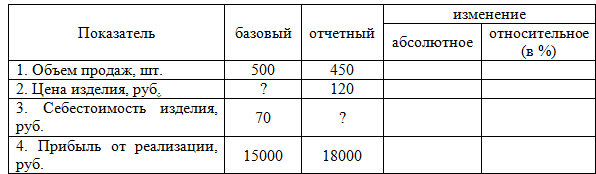 Задача 27Проанализируйте структуру капитала на основе следующих данных. Сделать вывод.Задача 28На основании бухгалтерского баланса рассчитать следующие коэффициенты: коэффициент долгосрочной финансовой независимости ( коэффициент устойчивого финансирования), коэффициент покрытия долгов собственным капиталом, коэффициент финансового левериджа (рычага). Сделать вывод. (Бухгалтерский баланс прилагается).Задача 29На основании бухгалтерского баланса рассчитать следующие коэффициенты: коэффициент финансовой автономии ( или независимости), коэффициент финансовой зависимости, коэффициент текущей задолженности на начало и конец года. Сделать вывод. (Бухгалтерский баланс прилагается).Задача 30Проанализируйте структуру капитала на основе бухгалтерского баланса. Сделать вывод.Сумматыс. руб.Уд. Вес %Здания, сооружения4900Силовые машины210Рабочие машины10850Измерительные приборы280Вычислительная техника420Транспортные средства490Инструменты350Всего17500Статьи затратСтоимость затрат, тыс. руб.Структура, %1. Основное сырье122. Дополнительное сырье32164,323. Накладные расходы22516,344. Топливо227,985. Электроэнергия243,516. Заработная плата1234,627. Отчисления от заработной платыопределить8. Амортизационные отчисления6421,7ИтогоПоказателиПредыдущий годОтчетный годАбс. Откл.Рабочие373368Служащие289284Руководители2926Специалисты4444Статьи затратУровень показателяСтруктура в %Материальные затраты625700Расходы на оплату труда87000Отчисления на социальное страхование26100Амортизация22300Прочие затраты10600Итого?ПоказательНаличие на начало годаНаличие на начало годаПоступилоВыбылоНаличие на конец годаПрошлый годПрошлый годПрошлый годПрошлый годПрошлый годПрошлый годПервоначальная стоимость основных фондовПервоначальная стоимость основных фондов1534001020014300рассчитатьИзнос основных фондовИзнос основных фондов42550--40200Остаточная стоимость основных фондовОстаточная стоимость основных фондоврассчитать--рассчитатьОтчетный годОтчетный годОтчетный годОтчетный годОтчетный годОтчетный годПервоначальная стоимость основных фондовПервоначальная стоимость основных фондов142600153004100рассчитатьИзнос основных фондовИзнос основных фондов37400--36100Остаточная стоимость основных фондовОстаточная стоимость основных фондоврассчитать--РассчитатьПоказателиУровень показателяУровень показателяУровень показателяПоказателиПрошлый годОтчетный годотклонениеКоэффициент обновлениярассчитатьрассчитатьрассчитатьКоэффициент выбытиярассчитатьрассчитатьрассчитатьКоэффициент износарассчитатьКоэффициент годностирассчитатьПоказательПланОтчетАбсолютное отклонение% выполнения планаЗапасы товаров на начало года15601320рассчитатьрассчитатьПоступление товаров95300105800рассчитатьрассчитатьПрочее выбытие товаров420390рассчитатьрассчитатьЗапасы на конец года12001950рассчитатьрассчитатьРозничная реализациярассчитатьрассчитатьрассчитатьрассчитатьПоказательПредыдущий год(тыс. руб.)Отчетный год(тыс. руб.)ОтклонениеОтклонениеПоказательПредыдущий год(тыс. руб.)Отчетный год(тыс. руб.)абсолютноеотносительноеВыручка от реализации 7850096300рассчитатьрассчитатьСреднегодовая стоимость основных фондов (ОПФ)86008920рассчитатьрассчитатьУдельный вес активной части ОПФ (У)0,570,55рассчитатьрассчитатьФондоотдача активной части (ФО)рассчитатьрассчитатьрассчитатьрассчитатьПоказательПредыдущий год (тыс. руб.)Отчетный год (тыс. руб.)ОтклонениеОтклонениеПоказательПредыдущий год (тыс. руб.)Отчетный год (тыс. руб.)абсолютноеотносительное                                                                                                                                                                                                                                                                                                                                                                                                                                                         Выручка от реализации 8450096300рассчитатьрассчитать                                                        Среднегодовая стоимость основных фондов (ОПФ)75008100рассчитатьрассчитатьФондоотдача рассчитатьрассчитатьрассчитатьрассчитатьПоказателиПланОтчетИзменения1. Выпуск продукции (тыс. руб.)5720058300рассчитать2. Материальные затраты (тыс. руб.)4425043115рассчитать3 Материалоемкостьрассчитатьрассчитатьрассчитать4.МатериалоотдачарассчитатьрассчитатьрассчитатьПоказателиПрошлый периодОтчетный периодАбсол. отклонениеМасса закупленного сырья (т)600850рассчитатьИзменение переходящих остатков (т)-100+50рассчитатьОтходы (т)4035рассчитатьКоличество выпущенной продукции (шт)рассчитатьрассчитатьрассчитатьРасход сырья на единицу продукции (т)0,120,125рассчитатьПоказателиПланОтчетИзменения1. Выпуск изделий (тыс. руб.)66406700рассчитать2. Материальные затраты (тыс. руб.)495000481000рассчитать3 МатериалоемкостьрассчитатьрассчитатьрассчитатьПоказательПланФактОтклонениеОбъем выпускаемой продукции150000250000рассчитатьЧисленность работников10001200рассчитатьСреднегодовая выработкарассчитатьрассчитатьрассчитатьПоказателиПланОтчетИзменения1. Выпуск продукции (тыс. руб.)5720058300рассчитать2. Материальные затраты (тыс. руб.)4425043115рассчитать3.МатериалоотдачарассчитатьрассчитатьрассчитатьПоказателиПланОтчетОтклонениеI. Объем выпуска продукции, руб.160030018001002. Среднесписочная численность рабочих, чел.170016943 Число дней, отработанных одним рабочим за год, дни2302294. Число часов, отработанных одним рабочим в течение дня, ч7,97,75. Среднегодовая выработка одного рабочего, руб.34,30537,3Наименование товара Товарооборот, млн. руб. Товарооборот, млн. руб. Товарооборот, млн. руб. Товарооборот, млн. руб.Выполнение плана %Абсолютное отклонение, Абсолютное отклонение, Абсолютное отклонение, Наименование товарапланФакт, в ценах планаФакт, в ценах планаФакт в текущих ценахВыполнение плана %Общее(гр3- гр1)За счет количества товаров(гр 2- гр 1)За счет ценыГр (3-гр2)Изделие 1620705760760рассчитатьрассчитатьрассчитатьрассчитатьИзделие 2420450505505рассчитатьрассчитатьрассчитатьрассчитатьИтого????рассчитатьрассчитатьрассчитатьрассчитатьизделиеСебестоимостьСебестоимостьВыручка от реализацииВыручка от реализацииЗатраты на 1 рубль ТПЗатраты на 1 рубль ТПОтклонение затрат на 1 рубль ТПОтклонение затрат на 1 рубль ТПпланфактпланфактпланфактабсолотноситА1760001728001830018400????Б1680001920001790018100????С750008820081008000????изделиеСебестоимостьСебестоимостьВыручка от реализацииВыручка от реализацииЗатраты на 1 рубль ТПЗатраты на 1 рубль ТПОтклонение затрат на 1 рубль ТПОтклонение затрат на 1 рубль ТПпланфактпланфактпланфактабсолотноситА18200191801930020300????Б15500162001690017800????С750008820081008000????             Показатели     Базисный год Отчетный год         ОтклонениеОбъем реализации (шт.)2200018000Цена реализации (руб.)160190Себестоимость продукции (руб.)130140Показатели(тыс. руб.)ПланФактАбсолютное отклонениеПрибыль от реализации продукции86809240рассчитатьСебестоимость продукции62307110рассчитатьПрибыльрассчитатьрассчитатьрассчитатьРентабельность продукциирассчитатьрассчитатьрассчитатьПоказательЗначение показателяЗначение показателяАбсолютное отклонениеПоказательПрошлый годОтчетный годАбсолютное отклонениеОбъем реализации продукции, шт1050012500Цена единицы продукции, тыс. руб.5,06,0Переменные затраты на ед. продукции (тыс. руб.)2,83,2Сумма постоянных расходов, тыс. руб.1230020100Прибыль. тыс. руб.определитьопределить             Показатели     Базисный год Отчетный год         ОтклонениеПрибыль от реализации услуг, тыс. руб.200305Себестоимость услуг, тыс. руб.11001106Рентабельность, %             Показатели     Базисный год Отчетный год         ОтклонениеОбъем реализации (шт.)2000016000Цена реализации (руб.)170200Себестоимость продукции (руб.)140150РентабельностьрассчитатьрассчитатьГодыВыручка от реализацииТемпы роста (базовые)ПрибыльТемпы роста (базовые)201189715012124020121041571157860201312875981354232014162880814562720151801144209706Источник капиталаНаличие средств тыс. руб.Наличие средств тыс. руб.Наличие средств тыс. руб.Структура средств (%)Структура средств (%)Структура средств (%)Источник капитала2015 г.2016.Изменен.2015 г.2016.Изменен.Собственный капитал158000162500рассчитатьрассчитатьрассчитатьрассчитатьЗаемный капитал5620059400рассчитатьрассчитатьрассчитатьрассчитатьИтогорассчитатьрассчитатьрассчитатьрассчитатьрассчитатьрассчитатьИсточник капиталаНаличие средств тыс. руб.Наличие средств тыс. руб.Наличие средств тыс. руб.Структура средств (%)Структура средств (%)Структура средств (%)Источник капиталаНачало годаКонец  годаСобственный капиталЗаемный капиталИтого